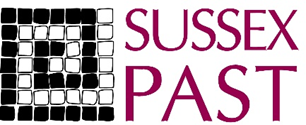 THE SUSSEX ARCHAEOLOGICAL SOCIETY (the "Society", Company no: 202795)
FORM OF PROXY FOR THE 2023 ANNUAL GENERAL MEETINGto be held at Michelham Priory, Upper Dicker, Hailsham BN27 3QSat 10.30 am on Saturday 2nd December 2023(the "AGM")I (see Note 1)	of 	.,being a member of the Society HEREBY APPOINTEITHER:The Chair of the meeting, being Professor Martin Bell (see note 9) OR:……………………………………………………………………………………………..of	* (see Note 2)as my proxy to vote on my behalf at the Annual General Meeting of the Society to be held on 2nd December 2023 and at any adjournment thereof.Signed this _______ day of November/December 2023* (see Note 8)______________________________
SignatureNote: If you wish your proxy to vote according to your instructions on the matters set out in the notice, please complete page 2. If you wish the Chair of the meeting, being Professor Martin Bell, to use their discretion to vote as they see fit then there is no necessity to complete page 2.NotesThe full name and address of the member should be inserted here in block capitals.A member may appoint a proxy other than the Chair of the meeting by: 2.1	striking out the first of these two alternatives (A); and2.2	inserting the name and address of such proxy (B, who need not be a member) where indicated in the second alternative.If no name is entered the return of this Form of Proxy, duly signed, will authorise the Chair of the meeting, being Professor Martin Bell, to act as your proxy. This Form of Proxy should be signed by the member (or his/her attorney).Please indicate with an "X" in the boxes provided how you wish your vote to be cast in respect of each of the resolutions. Unless otherwise instructed, the proxy will vote or abstain as he/she thinks fit on any particular resolution and on any other business (including amendments to resolutions and any procedural business) which may come before the Annual General Meeting.The "Vote Withheld" option is provided to enable you to abstain on any particular resolution. However, it should be noted that a vote withheld is not a vote in law and will not be counted in the calculation of the proportion of votes "For" and "Against" a resolution.As a member of the Society you are entitled to appoint a proxy to exercise all of your rights to attend, speak and vote at a general meeting of the Company. You can only appoint a proxy using the procedures set out in these notes. This form of proxy confers authority to demand or join in demanding a poll.Joint or family members should complete one proxy form for each adult voting member.Appointment of a proxy does not preclude you from attending the meeting and voting in person. If you have appointed a proxy and attend the meeting in person and vote, your proxy appointment will automatically be terminated.To be valid, this form of proxy must be signed and received, together with any power of attorney or other authority under which it is executed or a copy of it certified by a notary, at the registered address of the Society (see below) not less than 24 hours before the time appointed for the holding of the AGM. Alternatively, you may submit your proxy form by scanning or copying and emailing it to membership@sussexpast.co.uk by the same deadline. Proxy forms delivered to the Society by email may be signed by electronic means but will not be accepted unless signed either manually or electronically. The signature may be typed onto the form rather than being a handwritten signature provided that the delivery is by email from the registered email address of the member signing the form.In the President's absence the proxies shall be cast by whomsoever chairs the Meeting in accordance with regulation 19 of the articles of association.The Sussex Archaeological Society, Registered in England & Wales, Company Number: 202795Registered Address to which proxies must be posted or delivered:Barbican House169 High StreetLewesSussexBN7 1YEProxy forms may also be submitted to the email address: membership@sussexpast.co.ukOrdinary ResolutionsForAgainstVote withheldTHAT the minutes of the Annual General Meeting held on 15th October 2022 be approved.THAT the Trustees’ Report and the Financial Statements for the period ended 31st March 2023 be received.  THAT Kreston Reeves LLP be appointed auditors to the Company until the conclusion of the next period for appointing auditors within the meaning of s485 Companies Act 2006 at a remuneration to be agreed by the Trustees.Election of Trustees (5 Vacancies; 4 Nominations)THAT Jane Ellis Seabrook be elected as a Trustee.Proposed by: Amanda Jones (Chair)Seconded by: Matt Pope (Vice Chair)THAT Jane Hodgkins be elected as a Trustee.Proposed by: Amanda Jones (Chair)Seconded by: Matt Pope (Vice Chair)THAT Glynn Jones be elected as a Trustee.Proposed by: Amanda Jones (Chair)Seconded by: Matt Pope (Vice Chair)THAT Gavin Stewart be elected as a Trustee.Proposed by: Amanda Jones (Chair)Seconded by: Matt Pope (Vice Chair)